YÜRÜYEN MERDİVENLERE MEKANİK DURDURMALI FREN SİSTEMİ SATIN ALINACAKTIRİZMİR METRO İZMİR BÜYÜKŞEHİR BELEDİYESİ METRO İŞL.TAŞ. İNŞ. SAN. VE TİC. A.Ş.

YÜRÜYEN MERDİVENLERE MEKANİK DURDURMALI FREN SİSTEMİ ALIMI, MONTAJI VE DEVREYE alımı 4734 sayılı Kamu İhale Kanununun 19 uncu maddesine göre açık ihale usulü ile ihale edilecektir.  İhaleye ilişkin ayrıntılı bilgiler aşağıda yer almaktadır: 
2-İhale konusu malın
3- İhalenin
4. İhaleye katılabilme şartları ve istenilen belgeler ile yeterlik değerlendirmesinde uygulanacak kriterler:
4.1. İhaleye katılma şartları ve istenilen belgeler: 
4.1.1. Mevzuatı gereği kayıtlı olduğu Ticaret ve/veya Sanayi Odası ya da ilgili Esnaf ve Sanatkarlar Odası belgesi; 
4.1.1.1. Gerçek kişi olması halinde, ilk ilan veya ihale tarihinin içinde bulunduğu yılda alınmış, ilgisine göre Ticaret ve/veya Sanayi Odasına ya da ilgili Esnaf ve Sanatkarlar Odasına kayıtlı olduğunu gösterir belge, 
4.1.1.2. Tüzel kişi olması halinde, ilgili mevzuatı gereği kayıtlı bulunduğu Ticaret ve/veya Sanayi Odasından, ilk ilan veya ihale tarihinin içinde bulunduğu yılda alınmış, tüzel kişiliğin odaya kayıtlı olduğunu gösterir belge, 
4.1.2. Teklif vermeye yetkili olduğunu gösteren imza beyannamesi veya imza sirküleri; 
4.1.2.1. Gerçek kişi olması halinde, noter tasdikli imza beyannamesi, 
4.1.2.2. Tüzel kişi olması halinde, ilgisine göre tüzel kişiliğin ortakları, üyeleri veya kurucuları ile tüzel kişiliğin yönetimindeki görevlileri belirten son durumu gösterir Ticaret Sicil Gazetesi, bu bilgilerin tamamının bir Ticaret Sicil Gazetesinde bulunmaması halinde, bu bilgilerin tümünü göstermek üzere ilgili Ticaret Sicil Gazeteleri veya bu hususları gösteren belgeler ile tüzel kişiliğin noter tasdikli imza sirküleri, 
4.1.3. Şekli ve içeriği İdari Şartnamede belirlenen teklif mektubu. 
4.1.4. Şekli ve içeriği İdari Şartnamede belirlenen geçici teminat. 
4.1.5 İhale konusu alımın tamamı veya bir kısmı alt yüklenicilere yaptırılamaz. 
4.1.6 Tüzel kişi tarafından iş deneyimini göstermek üzere sunulan belgenin, tüzel kişiliğin yarısından fazla hissesine sahip ortağına ait olması halinde, Türkiye Odalar ve Borsalar Birliği veya serbest muhasebeci, yeminli mali müşavir ya da serbest muhasebeci mali müşavir veya noter tarafından ilk ilan tarihinden sonra düzenlenen ve düzenlendiği tarihten geriye doğru son bir yıldır kesintisiz olarak bu şartın korunduğunu gösteren belge, standart forma uygun belge, 
5.Ekonomik açıdan en avantajlı teklif sadece fiyat esasına göre belirlenecektir. 

6. Bu ihaleye sadece yerli istekliler katılabilecek olup yerli malı teklif eden yerli istekliye ihalenin tamamında % 10 (on) oranında fiyat avantajı uygulanacaktır. 

7. İhale dokümanının görülmesi ve satın alınması: 
7.1. İhale dokümanı, idarenin adresinde görülebilir ve 150 TRY (Türk Lirası) karşılığı İzmir Metro A.Ş. 2844 Sokak No:5 Mersinli İZMİR adresinden satın alınabilir. 
7.2. İhaleye teklif verecek olanların ihale dokümanını satın almaları veya EKAP üzerinden e-imza kullanarak indirmeleri zorunludur. 

8. Teklifler, ihale tarih ve saatine kadar İzmir Metro A.Ş. 2844 Sokak No:5 Mersinli İZMİR adresine elden teslim edilebileceği gibi, aynı adrese iadeli taahhütlü posta vasıtasıyla da gönderilebilir. 

9. İstekliler tekliflerini, mal kalem-kalemleri için teklif birim fiyatlar üzerinden vereceklerdir. İhale sonucu, üzerine ihale yapılan istekliyle her bir mal kalemi miktarı ile bu mal kalemleri için teklif edilen birim fiyatların çarpımı sonucu bulunan toplam bedel üzerinden birim fiyat sözleşme imzalanacaktır.
Bu ihalede, işin tamamı için teklif verilecektir. 

10. İstekliler teklif ettikleri bedelin %3’ünden az olmamak üzere kendi belirleyecekleri tutarda geçici teminat vereceklerdir. 

11. Verilen tekliflerin geçerlilik süresi, ihale tarihinden itibaren 45 (kırkbeş) takvim günüdür. 

12. Konsorsiyum olarak ihaleye teklif verilemez. İhale Kayıt Numarası:2015/827691-İdarenin1-İdarenin1-İdarenina) Adresi:2844 SOKAK 5 35110 MERSİNLİ BORNOVA/İZMİRb) Telefon ve faks numarası:2324615445 - 2324614769c) Elektronik Posta Adresi:info@izmirmetro.com.trç) İhale dokümanının görülebileceği internet adresi (varsa):https://ekap.kik.gov.tr/EKAP/a) Niteliği, türü ve miktarı:53 ADET YÜRÜYEN MERDİVEN MEKANİK DURDURMALI FREN SİSTEMİ ALIMI, MONTAJI VE DEVREYE ALIMI
Ayrıntılı bilgiye EKAP’ta yer alan ihale dokümanı içinde bulunan idari şartnameden ulaşılabilir.b) Teslim yerleri:MEKANİK FREN SİSTEMLERİ İDAREYE AİT FARKLI METRO İSTASYONLARINDA BULUNAN YÜRÜYEN MERDİVENLERE MONTAJ YAPILACAKTIR.c) Teslim tarihi:İşe başlama tarihinden itibaren 90 takvim günü içerisinde söz konusu mallar geçici kabule hazır hale gelecektir.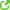 a) Yapılacağı yer:İzmir Metro A.Ş. 2844 Sokak No:5 Mersinli İZMİRb) Tarihi ve saati:28.07.2015 - 14:004.2. Ekonomik ve mali yeterliğe ilişkin belgeler ve bu belgelerin taşıması gereken kriterler:İdare tarafından ekonomik ve mali yeterliğe ilişkin kriter belirtilmemiştir.4.3. Mesleki ve Teknik yeterliğe ilişkin belgeler ve bu belgelerin taşıması gereken kriterler:4.3.1. İş deneyimini gösteren belgeler:Son beş yıl içinde bedel içeren bir sözleşme kapsamında kesin kabul işlemleri tamamlanan ve teklif edilen bedelin % 15 oranından az olmamak üzere ihale konusu iş veya benzer işlere ilişkin iş deneyimini gösteren belgeler veya teknolojik ürün deneyim belgesi. 4.4. Bu ihalede benzer iş olarak kabul edilecek işler:4.4.1.yürüyen merdiven ve asansör yedek parçaları satışı ve/veya yedek parça satışı ve montajı ve/veya yürüyen merdiven ve asansör bakım onarımları